Athletic Union Council Minutes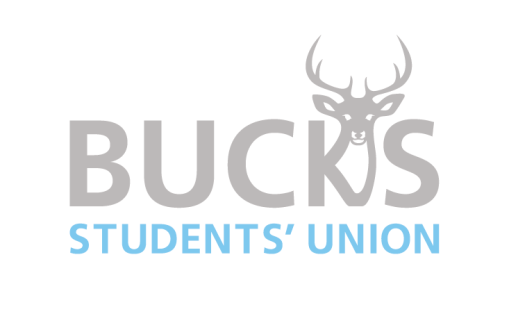 Date: 07.12.23Time:6.00pmLocation:S3.01 and Online1.01.1Present: Jess Bradbury, Alex Ditchburn, Jorja Fulford (Netball), John Heatley (Rugby), Emily Pennell (Womens Hockey), Aiden Kelly (Basketball), Darnel Baker, Wisdom Amadasun (Football), Abi Hix (Dance), Amber Ogles (Dance),Patrick Fillingham (Swim/Mens Hockey), Tricia Glassborrow (Swim), Jack Donoghue (Rugby), Gene Tipping (Cricket), Trinity Baker (Netball), Marissa Leyden (Womens Hockey), Reece Newey (Football), Grace Paisley (Womens Hockey), Stacey Baxter (Womens Football), Bobby Markham (Rugby), Samuel Shepherd (Hockey/Cricket), Ana Timoteo (Dance), Lucy Holmes (Netball), Harry Copeland (Swim), Felix Swallow (Swim), Evie Mehrtens (Dance)1.2In attendance: Sarah Nawaz1.3Apologies for Absence: Catherine Lymer1.4Absent without apologies: 2.0ElectionsMLComing up in MarchStart asking members who would like to run, all roles are up for election including Sabb roles.Hustings will need to be held for each club, please ask staff for help in running these to ensure they are fairSpeak to current Sabbs for more information about the role, will be holding a session next term explaining the role.3.0Volunteer CompetitionMLResults will be announced soon, please keep an eye out4.0Key DatesMLJanuary:15th – Training sessions start again25th – Varsity Launch Night27th -28th – Boycott your bed29th – RAG week 2.0Bucks Challenge also startsFebruary:1st – Volleyball for RAG19th – Student Volunteering Week26th – Strive28th – League finishesMarch:6th – Cup finals11th – Green Week10th and 13th - VarsityPlease check the What’s on page for updates and other events happening.5.0Accreditation UpdateJB/ADCompulsory targets:All clubs have up to date minisitesJB still to check all committee members are fully trainedAttendance registers will be ticket off at end of the yearA lot of clubs are on 1 strike for not attending AU council, clubs will not be accredited if they don’t attend 5 during the yearCommunication with members – this will be looked at during mid-year meetings and group chats will need to be shownFeedback from members – AD currently going through this, has received 256 formsAGM meetings need to be held in February during which hustings take placeWelcome meetings – Cricket holding theirs next term Green initiatives – JB and KW will be going through these next weekClub Targets:Run through of each clubs targets and status was doneClubs were given an opportunity to say if they had done any of the activities listedVolunteering hours – were up to date, clubs need to ensure they log hours and reminded of the targets they need for accreditation.6.0Re-Fresher’s FairJBTakes place 10th JanuaryNot compulsory to attend but is a good opportunity to recruit new members400 students are due to start in JanuaryPlease put in the group chat whether you will be having a stall7.0Committee MeetingsADMid-year meetings need to be bookedWill be able to go through any feedback received Need to take place in either December or JanuaryHe will be off from the 13th December but has some time available on the 11th and 12th.8.0Varsity and AU DinnerJBVarsity:Football 4s are looking to be the 2nd team to be playing on the Sunday, will likely be at Flackwell HealthThere will be minibus shuttles throughout the dayThere is parking available at RGS where Hockey is taking place and Flackwell Heath, so if you can drive please doThere was low attendance last year so please attend if you canVarsity Captain: nominations are open, you can nominate yourself. Role of captain is to promote Varsity. Voting takes place from 21st January and winner announced on the 25th.There will be hustings heldAU Dinner:Will be at the SwanHoping to have more food options availableWill be £35 a ticket which goes towards the cost of the venue, decorations, trophies etcThere will be no guest speaker this year but games and prizesAn option to group Varsity and AU Dinner tickets together is being looked at with them both being sold at a discounted priceTickets should be going on sale around the 9th of JanuaryThe dinner is on 17th April9.0Any Other BusinessDirty Kit and First Aid Kits:Kit has been returned to the shelves dirtyIt needs to be put with the rest of the dirty kit so it can be cleanedFirst aid Kits are also being left in kit bags; these need to be put back on the shelfMLNewspaper:A lot of clubs are still to write an article for the newspaperNeed to start thinking of an article to writeADVolunteer of the month: Jasmine (Netball). Reminder that volunteering outside of university can be loggedNext takeover will be by Musical Theatre on 17th January. The theme will be Fairy Tale12.0Date and time of subsequent meetings: 25th January 2024 at 6.00pm, Room S3.01 and Online